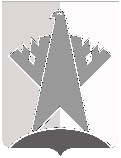 ДУМА СУРГУТСКОГО РАЙОНАХанты-Мансийского автономного округа - ЮгрыРЕШЕНИЕ«26» апреля 2022 года                                                                                                        № 213-нпа     г. СургутВ соответствии со статьями 31 – 33 Градостроительного кодекса Российской Федерации, на основании протокола общественных обсуждений от 20 января 2022 года № 33-06-03-8, заключения о результатах общественных обсуждений от 20 января 2022 года № 33-06-03-8Дума Сургутского района решила:1. Внести в решение Думы Сургутского района от 30 сентября 2009 года  № 493 «Об утверждении правил землепользования и застройки сельского поселения Русскинская» следующие изменения:1) пункт 1 статьи 4 главы 2 приложения к решению изложить в следующей редакции:«1. Подготовка документации по планировке территории осуществляется в целях обеспечения устойчивого развития территорий, в том числе выделения элементов планировочной структуры, установления границ земельных участков, установления границ зон планируемого размещения объектов капитального строительства, определения местоположения границ образуемых и изменяемых земельных участков, установления, изменения, отмены красных линий для застроенных территорий, в границах которых не планируется размещение новых объектов капитального строительства, а также для установления, изменения, отмены красных линий в связи с образованием и (или) изменением земельного участка, расположенного в границах территории, применительно к которой не предусматривается осуществление комплексного развития территории, при условии, что такие установление, изменение, отмена влекут за собой исключительно изменение границ территории общего пользования.»;2) пункт 3 статьи 5 главы 2 приложения к решению изложить в следующей редакции:«3. Подготовка документации по планировке территории осуществляется на основании документов территориального планирования, правил землепользования и застройки (за исключением подготовки документации по планировке территории, предусматривающей размещение линейных объектов), лесохозяйственного регламента, положения об особо охраняемой природной территории в соответствии с программами комплексного развития систем коммунальной инфраструктуры, программами комплексного развития транспортной инфраструктуры, программами комплексного развития социальной инфраструктуры, нормативами градостроительного проектирования, комплексными схемами организации дорожного движения, требованиями по обеспечению эффективности организации дорожного движения, указанными в части 1 статьи 11 Федерального закона от 29 декабря 2017 года № 443-ФЗ «Об организации дорожного движения в Российской Федерации и о внесении изменений в отдельные законодательные акты Российской Федерации», требованиями технических регламентов, сводов правил с учетом материалов и результатов инженерных изысканий, границ территорий объектов культурного наследия, включенных в единый государственный реестр объектов культурного наследия (памятников истории и культуры) народов Российской Федерации, границ территорий выявленных объектов культурного наследия, границ зон с особыми условиями использования территорий, если иное не предусмотрено частью 10.2 статьи 45 Градостроительного кодекса Российской Федерации.»;3) статью 5 главы 2 приложения к решению дополнить пунктом 9 следующего содержания:«9. Со дня утверждения документации по планировке территории, в отношении которой принято решение о ее комплексном развитии, ранее утвержденная документация по планировке этой территории признается утратившей силу.»;4) в подпункте 1 пункта 1 статьи 11 главы 4 приложения к решению слова «частью 18 статьи 24» заменить словами «частью 3.1 статьи 28»;5) пункт 2 статьи 13 главы 5 приложения к решению дополнить подпунктами 7 и 8 следующего содержания:«7) поступление от уполномоченного Правительством Российской Федерации федерального органа исполнительной власти обязательного для исполнения в сроки, установленные законодательством Российской Федерации, предписания об устранении нарушений ограничений использования объектов недвижимости, установленных на приаэродромной территории, которые допущены в Правилах землепользования и застройки;8) обнаружение мест захоронений погибших при защите Отечества, расположенных в границах поселения.»;6) пункт 3 статьи 13 главы 5 приложения к решению дополнить подпунктом 8 следующего содержания:«8) органы местного самоуправления в случаях обнаружения мест захоронений погибших при защите Отечества, расположенных в границах поселения.».2. Решение вступает в силу после его официального опубликования (обнародования).О внесении изменений в решение Думы Сургутского района от 30 сентября 2009 года № 493 «Об утверждении правил землепользования и застройки сельского поселения Русскинская»Председатель Думы Сургутского районаВ.А. Полторацкий«26» апреля 2022 годаГлава Сургутского районаА.А. Трубецкой«26» апреля 2022 года